РЕШЕНИЕ                                                                                  КАРАР  13 декабря 2023 года                                                                       №  92                                                                                 О внесении изменений в решение Совета Юхмачинского сельского поселения _ от  15 декабря 2022 года №60 «О бюджете Юхмачинского сельского поселения Алькеевского муниципального района на 2023 год и на плановый период 2024 и 2025 годов»В соответствии с нормами Бюджетного кодекса Республики Татарстан и статьей 77 Устава Юхмачинского сельского поселения Алькеевского муниципального района, Совет Юхмачинского сельского поселения РЕШИЛ:Статья 1 Внести в решение Совета Юхмачинского сельского поселения Алькеевского муниципального района от  15 декабря 2022 года №60 «О бюджете  Юхмачинского сельского поселения Алькеевского муниципального района на 2023 год и на плановый период 2024 и 2025 годов» следующие изменения:1) в статье 1 в части 1:в пункте 1 цифры «3 044,9» заменить цифрами «8 247,9»;в пункте 2 цифры «3 044,9» заменить цифрами «8 387,3»;в пункте 3 цифры «0,0» заменить цифрами «139,4».2) в статье 1 в части 3 приложение №1 изложить в следующей редакции:      Приложение № 1к решению Совета Юхмачинского сельского поселенияАлькеевского муниципального района «О бюджете Юхмачинского сельского поселения Алькеевского муниципального районана 2023 год и на плановый период 2024 и 2025 годов»ИСТОЧНИКИфинансирования дефицита бюджета Юхмачинского сельского поселенияАлькеевского муниципального района на 2023 год                                                                                                                                  (тыс. руб.)3) в статье 3 приложение №3 изложить в следующей редакции:Приложение№3                                                                                 к решению Совета Юхмачинского сельского поселенияАлькеевского муниципального района              «О бюджете Юхмачинского сельского поселения Алькеевского муниципального районана 2023 год и  на плановый период 2024 и 2025 годов»Объемы доходов бюджетаЮхмачинского сельского поселенияАлькеевского муниципального района на 2023 год                                                                                                               (тыс. руб.)4) в статье 4 в пункте 1 приложение №5 изложить в следующей редакции:          Приложение №5 к решению Совета Юхмачинского сельского поселенияАлькеевского муниципального района              «О бюджете Юхмачинского сельского поселения Алькеевского муниципального районана 2023 год и на плановый период 2024 и 2025 годов»РАСПРЕДЕЛЕНИЕбюджетных ассигнований по разделам и подразделам, целевым статьям и группам видов расходов классификации расходов бюджета Юхмачинского сельского поселенияАлькеевского муниципального района на 2023 год                                                                                                        (тыс. руб.)5) в статье 4 в пункте 2 приложение №7 изложить в следующей редакции:Приложение № 7 к решению Совета Юхмачинского сельского поселенияАлькеевского муниципального района «О бюджете Юхмачинского сельского поселения Алькеевского муниципального районана 2023 год и на плановый период 2024 и 2025 годов»Ведомственная структура расходов бюджетаЮхмачинского сельского поселенияАлькеевского муниципального района на 2023 год                                                                                                                      (тыс. руб.)в статье 6 дополнить следующими подпунктами:«4) Учесть в бюджете Юхмачинского сельского поселения межбюджетные трансферты, передаваемые бюджетам сельских поселений в 2023 году для компенсации дополнительных расходов, возникших в результате решений, принятых органами власти другого уровня в сумме 4 376,2 тыс. руб. из бюджета Алькеевского муниципального района».Статья 21. Настоящее  Решение вступает в силу со дня его подписания и распространяется на правоотношения, возникшие с 1 января 2023 года.2.	Обнародовать настоящее Решение на информационном стенде в здании Исполнительного комитета Юхмачинского сельского поселения Алькеевского муниципального района, расположенного по адресу: Республика Татарстан, Алькеевский муниципальный район, с.Юхмачи, улица Ленина, д. 1а. 3.	Настоящее Решение опубликовать на официальном сайте Алькеевского муниципального района Республики Татарстан и на официальном портале правовой информации Республики Татарстан http://pravo.tatarstan.ru.Председатель Совета Юхмачинскогосельского поселения Алькеевского муниципального района                                           Р.А.СалаховТАТАРСТАН РЕСПУБЛИКАСЫӘлкимуниципаль районыЮхмачы авыл жирлегеСоветыАдресы: 422885, ТР, Әлки районы, Юхмачы авылы, Болын урамы ,1а Тел./факс 8(84346) 74-224                                                                               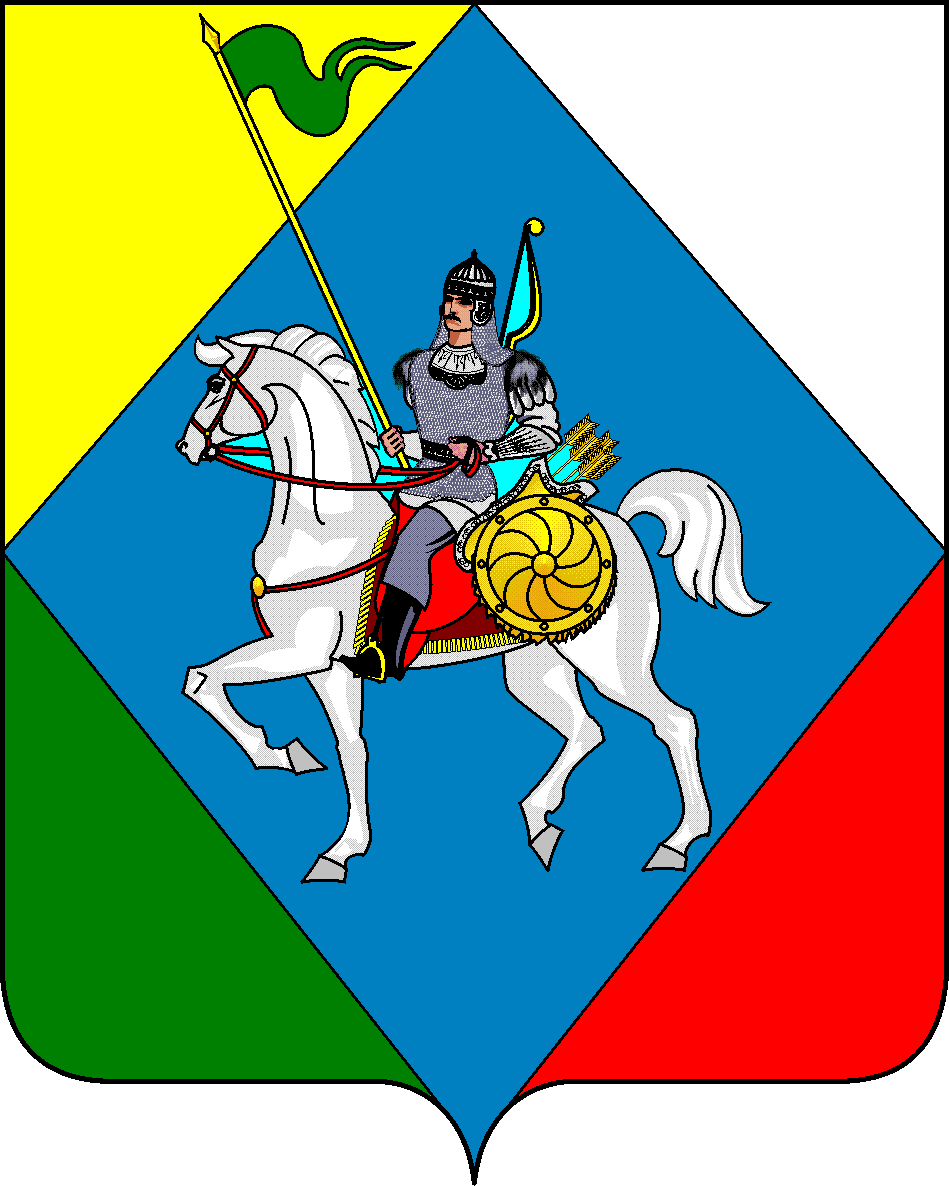 РЕСПУБЛИКА ТАТАРСТАНСовет  Юхмачинского сельского поселенияАлькеевского муниципального районаАдрес:422885, РТ, Алькеевский район,  с. Юхмачи, ул.Луговая д.1ател./факс 8(84346) 74-224                                                                             Код показателяНаименование показателяСуммахИсточники финансирования дефицита бюджетов - всего139,401 05 00 00 00 0000 000                                                                                          Изменение остатков средств на счетах по учету средств бюджета139,401 00 00 00 00 0000 000Источники внутреннего финансирования дефицитов бюджета- 8 247,901 05 00 00 00 0000 500Увеличение остатков средств бюджетов- 8 247,901 05 02 01 10 0000 510Увеличение прочих остатков денежных средств бюджетов сельских поселений- 8 247,901 00 00 00 00 0000 000Источники внутреннего финансирования дефицитов бюджета8 387,301 05 00 00 00 0000 600Уменьшение остатков средств бюджетов8 387,301 05 02 01 10 0000 610Уменьшение прочих остатков денежных средств бюджетов сельских поселений8 387,3Наименование показателяК Б КСуммаНалоговые и неналоговые доходы100000000000000001 998,6Налог на доходы физических лиц10102000010000110338,0Налог на доходы физических лиц с доходов, полученных физическими лицами, являющимися налоговыми резидентами Российской Федерации в виде дивидендов от долевого участия в деятельности организаций10102010010000110338,0Налоги на совокупный доход105000000000000000,0Единый сельскохозяйственный налог105030000100001100,0Налог на имущество физических лиц10601000000000110128,0Налог на имущество физических лиц, взимаемый по ставкам, применяемым к объектам налогообложения, расположенным в границах сельских поселений10601030100000110128,0Земельный налог10606000000000110702,0Земельный налог с организаций, обладающих земельным участком, расположенным в границах сельских поселений10606033100000110565,0Земельный налог с физических лиц, обладающих земельным участком, расположенным в границах сельских поселений10606043100000110137,0Доходы от использования имущества, находящегося в государственной и муниципальной собственности1110000000000000030,0Доходы от сдачи в аренду имущества, составляющего казну сельских поселений (за исключением земельных участков)1110507510000012030,0ДОХОДЫ ОТ ОКАЗАНИЯ ПЛАТНЫХ УСЛУГ И КОМПЕНСАЦИИ ЗАТРАТ ГОСУДАРСТВА11300000000000000423,0Доходы, поступающие в порядке возмещения расходов, понесенных в связи с эксплуатацией имущества сельских поселений11302065100000130423,0ДОХОДЫ ОТ ПРОДАЖИ МАТЕРИАЛЬНЫХ И НЕМАТЕРИАЛЬНЫХ АКТИВОВ114000000000000000,0Доходы от реализации иного имущества, находящегося в собственности сельских поселений (за исключением имущества муниципальных бюджетных и автономных учреждений, а также имущества муниципальных унитарных предприятий, в том числе казенных), в части реализации основных средств по указанному имуществу114020531000004100,0ПРОЧИЕ НЕНАЛОГОВЫЕ ДОХОДЫ11700000000000000377,6Средства самообложения граждан11714030100000150377,6Безвозмездные поступления 200000000000000006 249,3Безвозмездные поступления от других бюджетов бюджетной системы Российской Федерации202000000000000006 249,3Дотации бюджетам бюджетной системы Российской Федерации202100000000001511 746,7Субвенции бюджетам бюджетной системы Российской Федерации20230000000000151126,4Иные межбюджетные трансферты202400000000001514 376,2Всего доходов:8 247,9РазделПод-разделЦелеваястатьяВидрасхо-довСуммаОбщегосударственные вопросы013 468,6Функционирование высшего должностного лица сельского поселения0102924,3Глава сельского поселения01029900002030924,3Расходы на выплаты персоналу в целях обеспечения выполнения функций государственными (муниципальными) органами, казенными учреждениями, органами управления государственными внебюджетными фондами01029900002030100924,3Функционирование исполнительного органа сельского поселения01041 753,9Центральный аппарат010499000020401 753,9Расходы на выплаты персоналу в целях обеспечения выполнения функций государственными (муниципальными) органами, казенными учреждениями, органами управления государственными внебюджетными фондами01049900002040100556,4Закупка товаров, работ и услуг для государственных (муниципальных) нужд010499000020402001 183,5Иные бюджетные ассигнования0104990000204080014,0Другие общегосударственные вопросы0113790,4Уплата налога на имущество организаций и земельного налога0113990000295070,4Иные бюджетные ассигнования0113990000295080070,4Обеспечение деятельности подведомственных учреждений01139900029900570,4Расходы на выплаты персоналу в целях обеспечения выполнения функций государственными (муниципальными) органами, казенными учреждениями, органами управления государственными внебюджетными фондами01139900029900100570,4Закупка товаров, работ и услуг для государственных (муниципальных) нужд011399000299002000,0Другие общегосударственные вопросы01139900092350149,6Закупка товаров, работ и услуг для государственных (муниципальных) нужд01139900092350200126,6Социальные выплаты населению0113990009235030023,0Страхование муниципальных служащих011399000924100,0Закупка товаров, работ и услуг для государственных (муниципальных) нужд011399000924102000,0Диспансеризация муниципальных служащих011399000970800,0Закупка товаров, работ и услуг для государственных (муниципальных) нужд011399000970802000,0Национальная оборона0203126,4Осуществление первичного воинского учета на территориях, где отсутствуют военные комиссариаты за счет средств ФБ02039900051180126,4Расходы на выплаты персоналу в целях обеспечения выполнения функций государственными (муниципальными) органами, казенными учреждениями, органами управления государственными внебюджетными фондами02039900051180100115,7Закупка товаров, работ и услуг для государственных (муниципальных) нужд0203990005118020010,7Дорожное хозяйство0409561,2Строительство, содержание и ремонт автомобильных дорог и инженерных сооружений на них в границах сельских поселений в рамках благоустройства04099900078020561,2Закупка товаров, работ и услуг для государственных (муниципальных) нужд04099900078020200561,2Жилищно-коммунальное хозяйство054 231,1Благоустройство населенных пунктов05034 231,1Уличное освещение05039900078010594,4Закупка товаров, работ и услуг для государственных (муниципальных) нужд05039900078010200594,4Озеленение050399000780300,0Закупка товаров, работ и услуг для государственных (муниципальных) нужд050399000780302000,0Организация и содержание мест захоронения0503990007804080,2Закупка товаров, работ и услуг для государственных (муниципальных) нужд0503 990007804020080,2Прочие работы по благоустройству050399000780503 424,9Закупка товаров, работ и услуг для государственных (муниципальных) нужд050399000780502003 424,2Иные бюджетные ассигнования050399000780508000,7Утилизация и содержание мест захоронений твердых бытовых отходов05039900078060131,6Закупка товаров, работ и услуг для государственных (муниципальных) нужд05039900078060200123,2Иные бюджетные ассигнования050399000780608008,4Благоустройство парков и скверов050399000780700,0Закупка товаров, работ и услуг для государственных (муниципальных) нужд050399000780702000,0Всего расходов:8 387,3Ведом-ствоРазделПод-разделЦелеваястатьяВидрасхо-довСуммаОбщегосударственные вопросы830013 468,6Функционирование высшего должностного лица сельского поселения8300102924,3Глава сельского поселения83001029900002030924,3Расходы на выплаты персоналу в целях обеспечения выполнения функций государственными (муниципальными) органами, казенными учреждениями, органами управления государственными внебюджетными фондами83001029900002030100924,3Функционирование исполнительного органа сельского поселения83001041 753,9Центральный аппарат830010499000020401 753,9Расходы на выплаты персоналу в целях обеспечения выполнения функций государственными (муниципальными) органами, казенными учреждениями, органами управления государственными внебюджетными фондами83001049900002040100556,4Закупка товаров, работ и услуг для государственных (муниципальных) нужд830010499000020402001 183,5Иные бюджетные ассигнования8300104990000204080014,0Другие общегосударственные вопросы8300113790,4Уплата налога на имущество организаций и земельного налога8300113990000295070,4Иные бюджетные ассигнования8300113990000295080070,4Обеспечение деятельности подведомственных учреждений83001139900029900570,4Расходы на выплаты персоналу в целях обеспечения выполнения функций государственными (муниципальными) органами, казенными учреждениями, органами управления государственными внебюджетными фондами83001139900029900100570,4Закупка товаров, работ и услуг для государственных (муниципальных) нужд830011399000299002000,0Другие общегосударственные вопросы83001139900092350149,6Закупка товаров, работ и услуг для государственных (муниципальных) нужд83001139900092350200126,6Социальные выплаты населению8300113990009235030023,0Страхование муниципальных служащих830011399000924100,0Закупка товаров, работ и услуг для государственных (муниципальных) нужд830011399000924102000,0Диспансеризация муниципальных служащих830011399000970800,0Закупка товаров, работ и услуг для государственных (муниципальных) нужд830011399000970802000,0Национальная оборона8300203126,4Осуществление первичного воинского учета на территориях, где отсутствуют военные комиссариаты за счет средств ФБ83002039900051180126,4Расходы на выплаты персоналу в целях обеспечения выполнения функций государственными (муниципальными) органами, казенными учреждениями, органами управления государственными внебюджетными фондами83002039900051180100115,7Закупка товаров, работ и услуг для государственных (муниципальных) нужд8300203990005118020010,7Дорожное хозяйство8300409561,2Строительство, содержание и ремонт автомобильных дорог и инженерных сооружений на них в границах сельских поселений в рамках благоустройства83004099900078020561,2Закупка товаров, работ и услуг для государственных (муниципальных) нужд83004099900078020200561,2Жилищно-коммунальное хозяйство830054 231,1Благоустройство населенных пунктов83005034 231,1Уличное освещение83005039900078010594,4Закупка товаров, работ и услуг для государственных (муниципальных) нужд83005039900078010200594,4Озеленение830050399000780300,0Закупка товаров, работ и услуг для государственных (муниципальных) нужд830050399000780302000,0Организация и содержание мест захоронения8300503990007804080,2Закупка товаров, работ и услуг для государственных (муниципальных) нужд8300503 990007804020080,2Прочие работы по благоустройству830050399000780503 424,9Закупка товаров, работ и услуг для государственных (муниципальных) нужд830050399000780502003 424,2Иные бюджетные ассигнования830050399000780508000,7Утилизация и содержание мест захоронений твердых бытовых отходов83005039900078060131,6Закупка товаров, работ и услуг для государственных (муниципальных) нужд83005039900078060200123,2Иные бюджетные ассигнования830050399000780608008,4Благоустройство парков и скверов830050399000780700,0Закупка товаров, работ и услуг для государственных (муниципальных) нужд830050399000780702000,0Всего расходов:8 387,3